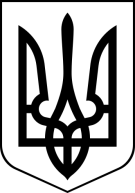    УКРАЇНА  Закарпатська областьМУКАЧІВСЬКЕ МІСЬКЕ КОМУНАЛЬНЕ ПІДПРИЄМСТВО«Мукачевопроект»89600, м. Мукачево, пл. Духновича, 2Ідентифікаційний код 22106905 (кваліфікаційний сертифікат АР №004407)                                         Директор ММКП «Мукачевопроект»                                                            І. І. Черепаня